Порядок подключенияДата проведения: 11.12.2020 с 11:00 до 13:00 (мск)Проверка технических средств: за 30 минут до начала мероприятияК мероприятию можно подключиться двумя способами:• Через браузер с рабочего места. Для этого выполнить следующие действия:• Для входа через браузер (рекомендуется Google Chrome) с рабочего места, подключенного к сети Internet пройдите по ссылке: https://cbr.imind.ru/• Перейдите на вкладку «Подключиться к мероприятию по ID».• В поле «ID мероприятия» введите значение 286-379-944 и нажмите кнопку «Продолжить».• Выберите вкладку «Я не зарегистрирован в системе».• В Поле «Имя» введите наименование своего подразделения (например, «ФИО, название СМИ»)• Нажмите кнопку «Войти в мероприятие».• Используя мобильное приложение. Инструкция по скачиванию приложения и подключению к мероприятию приложена ниже.При подключении просьба учитывать, что комната защищена паролем, который снимается перед началом тестирования!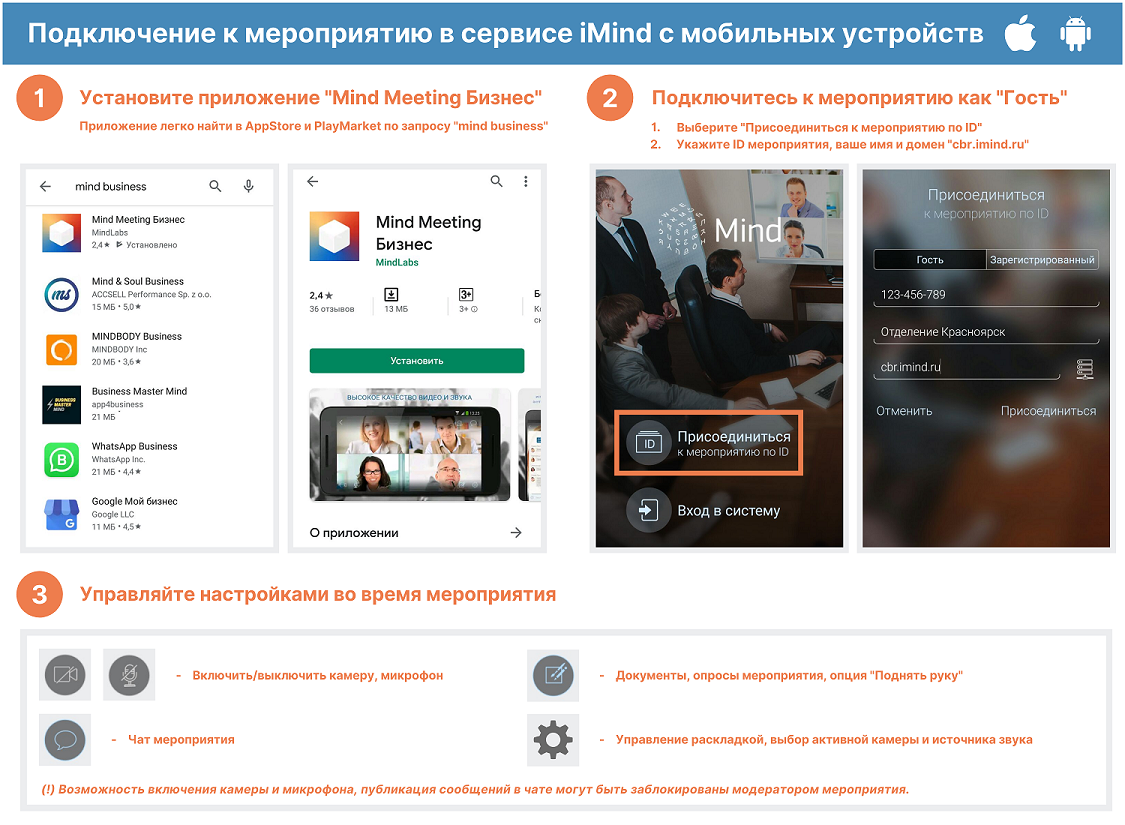 